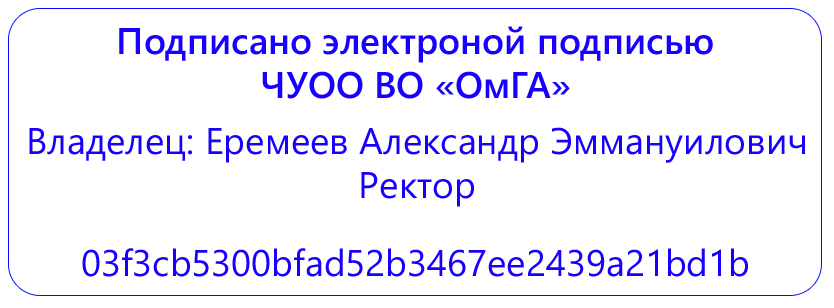 Частное учреждение образовательная организация высшего образования «Омская гуманитарная академия»(ЧУОО ВО «ОмГА»)ОБЩАЯ ХАРАКТЕРИСТИКА ОсновнОЙ профессиональнОЙобразовательнОЙ программЫУровень высшего образования БакалавриатНаправление подготовки: 38.03.03 Управление персоналомНаправленность (профиль) программы: «Деятельность по обеспечению персоналом»
Омск, 2022Основная профессиональная образовательная программа бакалавриат по направлению подготовки: 38.03.03 Управление персоналомнаправленность (профиль) программы: «Деятельность по обеспечению персоналом» рассмотрена и утверждена на заседании кафедры от 28 марта 2022 г., протокол №.8Заведующий кафедрой ЭиУП ___________к.э.н., доцент, Ильченко С. М.СодержаниеРаздел 1. ОБЩИЕ ПОЛОЖЕНИЯ1.1 Определение и состав основной профессиональной образовательной программы1.2 Нормативные документы 1.3 Перечень профессиональных стандартов, соотнесенных с ФГОС1.4  Квалификация, присваиваемая выпускникам образовательных программ 1.5. Форма обучения 1.6. Реализация программы бакалавриата1.7. Язык обучения1.8 Срок получения образования1.9. Объем образовательной программы1.10.Области и(или) сферы профессиональной деятельности выпускника1.11. Объект(ы) профессиональной деятельности выпускника1.12. Типы задач профессиональной деятельности выпускникаРаздел 2. СТРУКТУРА ОБРАЗОВАТЕЛЬНОЙ ПРОГРАММЫ 2.1. Структура программы бакалавриата по направлению подготовки 38.03.03 Управление персоналомРаздел 3. ПЛАНИРУЕМЫЕ РЕЗУЛЬТАТЫ ОСВОЕНИЯ ОБРАЗОВАТЕЛЬНОЙ ПРОГРАММЫ3.1. Универсальные компетенции выпускников и индикаторы их достижения3.2. Общепрофессиональные компетенции выпускников и индикаторы их достижения3.3. Профессиональные компетенции выпускниковРаздел 4. УСЛОВИЯ РЕАЛИЗАЦИИ ОБРАЗОВАТЕЛЬНОЙ ПРОГРАММЫ4.1. Общесистемные требования к реализации образовательной программы4.2. Требования к материально-техническому и учебно-методическому обеспечению образовательной программы4.3. Требования к кадровым условиям реализации образовательной программы4.4. Требования к финансовым условиям реализации образовательной программы4.5. Требования к применяемым механизмам оценки качества образовательной деятельности и подготовки обучающихся по образовательной программе4.6. Воспитательная работа и социальная политика ОмГАПеречень сокращенийРаздел 1. ОБЩИЕ ПОЛОЖЕНИЯОпределение и состав основной профессиональной образовательной программыОсновная профессиональная образовательная программа (далее – образовательная программа), реализуемая в ЧУОО ВО «Омская гуманитарная академия» (далее – Академия; ОмГА) представляет собой совокупность обязательных требований при реализации основных профессиональных образовательных программ высшего образования - программ бакалавриата по направлению подготовки 38.03.03 Управление персоналом (далее соответственно - программа бакалавриата, направление подготовки), утвержденных Приказ Министерства образования и науки РФ от 12 августа 2020 г. N 955 «Об утверждении федерального государственного образовательного стандарта высшего образования - бакалавриат по направлению подготовки 38.03.03 Управление персоналом с учетом профессиональных стандартов, сопряженных с профессиональной деятельностью выпускников. Образовательная программа бакалавриата по направлению подготовки 38.03.03 Управление персоналом представляет собой комплекс основных характеристик образования (объем, содержание, планируемые результаты), организационно-педагогических условий, форм аттестации, который представлен в виде общей характеристики программы, учебного плана, календарного учебного графика, рабочих программ дисциплин (модулей), программ практик, программы государственной итоговой аттестации, оценочных средств, методических материалов.Образовательная программа бакалавриата по направлению подготовки 38.03.03 Управление персоналом формирует требования к результатам её освоения в виде универсальных, общепрофессиональных и профессиональных компетенций выпускников.Образовательная программа бакалавриата по направлению подготовки 38.03.03 Управление персоналом позволяет осуществлять обучение инвалидов и лиц с ограниченными возможностями здоровья (при наличии данной категории обучающихся). Нормативные документы Федеральный закон от 29.12.2012 №273-ФЗ «Об образовании в Российской Федерации» (с изм. и доп., вступ. в силу с 01.03.2022);Федеральный государственный образовательный стандарт высшего образования бакалавриат по направлению подготовки 38.03.03 Управление персоналом (далее соответственно - программа бакалавриата, направление подготовки), утвержденных Приказ Министерства образования и науки РФ от 12 августа 2020 г. N 955 «Об утверждении федерального государственного образовательного стандарта высшего образования - бакалавриат по направлению подготовки 38.03.03 Управление персоналом» с учетом профессиональных стандартов, сопряженных с профессиональной деятельностью выпускников;Приказ № 1061 от 12 сентября 2013 г. «Об утверждении перечней специальностей и направлений подготовки высшего образования» (с изменениями и дополнениями от 29 января, 20 августа, 13 октября 2014 г., 25 марта, 1 октября 2015 г., 1 декабря 2016 г., 10, 11 апреля 2017 г., 23 марта 2018 г., 30 августа 2019 г., 15 апреля, 13 декабря 2021 г.);Приказ Минобрнауки России от 06.04.2021 N 245 "Об утверждении Порядка организации и осуществления образовательной деятельности по образовательным программам высшего образования - программам бакалавриата, программам специалитета, программам магистратуры";  Приказ Минобрнауки России от 29.06.2015 № 636 «Об утверждении Порядка проведения государственной итоговой аттестации по образовательным программам высшего образования – программам бакалавриата, программам специалитета и программам магистратуры»;Положение о практической подготовке обучающихся утверждено  Приказом от 5 августа 2020 года N 885/390, Зарегистрировано в Министерстве юстиции Российской Федерации 11 сентября 2020 года, регистрационный N 59778Устав ЧУОО ВО «Омская гуманитарная академия»;Локальные нормативные акты ОмГА http://omga.su/sveden/document.Профессиональные стандартыПеречень профессиональных стандартов, соотнесенных с ФГОСПеречень профессиональных стандартов, соотнесенных с федеральным государственным образовательным стандартом высшего образования - бакалавриат по направлению подготовки 38.03.03 Управление персоналом, приведен в Приложении 1. 1.4 Квалификация, присваиваемая выпускникам образовательных программ - Бакалавр1.5. Форма обучения: очная /очно-заочная /заочная, при получении лицами второго или последующего высшего образования. 1.6. Реализация программы бакалавриата: образовательная программа реализуется ОмГА самостоятельно1.7. Язык обучения: государственный язык РФ – русский1.8 Срок получения образования: в очной форме обучения, включая каникулы, предоставляемые после прохождения государственной итоговой аттестации, составляет 4 года;в очно-заочной форме обучения срок получения образования составляет 4 года 6 месяцев;при обучении по индивидуальному плану при ускоренном обучении срок получения образования составляет 3 года 6 месяцев;при обучении по индивидуальному учебному плану инвалидов и лиц с ОВЗ может быть увеличен по их заявлению не более чем на 1 год по сравнению со сроком получения образования, установленным для соответствующей формы обучения.1.9. Объем образовательной программыОбъем программы бакалавриата составляет 240 зачетных единиц (далее - з.е.) вне зависимости от формы обучения, применяемых образовательных технологий, реализации программы бакалавриата с использованием сетевой формы, реализации программы бакалавриата по индивидуальному учебному плану.Объем программы бакалавриата, реализуемый за один учебный год, составляет не более 70 з.е. вне зависимости от формы обучения, применяемых образовательных технологий, реализации программы бакалавриата с использованием сетевой формы, реализации программы бакалавриата по индивидуальному учебному плану (за исключением ускоренного обучения), а при ускоренном обучении - не более 80 з.е.Величина зачетной единицы устанавливается в объеме 27 астрономических часов (36 академических часов).1.10. Области и(или) сферы профессиональной деятельности выпускникаПри разработке программы бакалавриата по направлению подготовки 38.03.03 Управление персоналом Академия установила направленность (профиль) программы бакалавриата «Деятельность по обеспечению персонала», которая соответствует направлению подготовки в целом или конкретизирует содержание программы бакалавриата в рамках направления подготовки путем ориентации ее на:- область (области) профессиональной деятельности и сферу (сферы) профессиональной деятельности выпускников;- тип (типы) задач и задачи профессиональной деятельности выпускников;- при необходимости - на объекты профессиональной деятельности выпускников или область (области) знания.Области профессиональной деятельности и сферы профессиональной деятельности, в которых выпускники, освоившие программу бакалавриата, могут осуществлять профессиональную деятельность:07. Административно-управленческая и офисная деятельность. Область профессиональной деятельности выпускников, освоивших программу бакалавриата по направлению подготовки 38.03.03 Управление персоналом, включает сферу информационно-аналитического обеспечения и оперативного управления персоналом организации любой организационно-правовой формы и в любых видах экономической деятельности33. Сервис, оказание услуг населению (торговля, техническое обслуживание, ремонт, предоставление персональных услуг, услуги гостеприимства, общественное питание и пр.)Область профессиональной деятельности выпускников, освоивших программу бакалавриата по направлению подготовки 38.03.03 Управление персоналом, включает сферу оказания профессиональных услуг населению в поиске работы и трудоустройстве, обучении и повышении квалификации.Выпускники могут осуществлять профессиональную деятельность в других областях профессиональной деятельности и (или) сферах профессиональной деятельности при условии соответствия уровня их образования и полученных компетенций требованиям к квалификации работника.1.11. Типы задач профессиональной деятельности выпускникаВ рамках освоения программы бакалавриата по направлению подготовки 38.03.03 Управление персоналом выпускники могут готовиться к решению задач профессиональной деятельности следующих типов:информационно-аналитический организационно-управленческий научно-исследовательскийПри реализации программы бакалавриата по направлению подготовки 38.03.03 Управление персоналом Академия вправе применять электронное обучение, дистанционные образовательные технологии.Электронное обучение, дистанционные образовательные технологии, применяемые при обучении инвалидов и лиц с ограниченными возможностями здоровья (далее - инвалиды и лица с ОВЗ), предусматривают  возможность приема-передачи информации в доступных для них формах  (при наличии данной категории обучающихся).Раздел 2. СТРУКТУРА ОБРАЗОВАТЕЛЬНОЙ ПРОГРАММЫ Учебный план бакалавриата по направлению подготовки 38.03.03 Управление персоналом определяет перечень и последовательность освоения дисциплин, практик, промежуточной и государственной итоговой аттестаций, их трудоемкость в зачетных единицах и академических часах, распределение контактной работы обучающихся с преподавателем (в том числе лекционные, практические, лабораторные виды занятий, консультации) и самостоятельной работы обучающихся.В рамках программы бакалавриата по направлению подготовки 38.03.03 Управление персоналом выделяются обязательная часть и часть, формируемая участниками образовательных отношений.К обязательной части программы бакалавриата по направлению подготовки 38.03.03 Управление персоналом относятся дисциплины (модули) и практики, обеспечивающие формирование общепрофессиональных компетенций.Дисциплины (модули) и практики, обеспечивающие формирование универсальных компетенций, определяемых ФГОС ВО, а также профессиональных компетенций, определяемых Организацией самостоятельно, могут включаться в обязательную часть программы бакалавриата и (или) в часть, формируемую участниками образовательных отношений.  Объём обязательной части, без учета государственной итоговой аттестации, составляет не менее 30% общего объема программы бакалавриата.Структура программы бакалавриата по направлению подготовки 38.03.03 Управление персоналом включает следующие блоки:Блок 1 Дисциплины (модули) не менее 180 з.еБлок 2 Практика не менее 9 з.еБлок 3 Государственная итоговая аттестация 6-9 з.еОбъем программы бакалавриата 240 з.еПрограмма бакалавриата обеспечивает реализацию дисциплин: философия, история (история России, всеобщая история), иностранный язык, безопасность жизнедеятельности.Реализация дисциплин (модулей) по физической культуре и спорту обеспечивается:- в объеме не менее 2 з.е. в рамках Блока 1 «Дисциплины (модули)»;- в объеме не менее 328 академических часов, которые являются обязательными для освоения, не переводятся в з.е. и не включаются в объем программы бакалавриата, в рамках элективных дисциплин (модулей) в очной форме обучения.Дисциплины (модули) по физической культуре и спорту реализуются в порядке, установленном Академией. Для инвалидов и лиц с ОВЗ Академия устанавливает особый порядок освоения дисциплин (модулей) по физической культуре и спорту с учетом состояния их здоровья.В Блок 2 входят учебная и производственная практики:Типы учебной практики:Учебная практика (ознакомительная практика) Типы производственной практики- Производственная практика (технологическая (проектно-технологическая) практика 1)- Производственная практика (технологическая (проектно-технологическая) практика 2) - Производственная практика (научно-исследовательская работа) В Блок 3«Государственная итоговая аттестация» входят: -подготовка к процедуре защиты и защита выпускной квалификационной работы.Государственный экзамен не включен в государственную итоговую аттестацию по решению Ученого совета Академии.Государственная итоговая аттестация является обязательной и осуществляется после освоения всех предусмотренных образовательной программой дисциплин и практик в полном объеме. ГИА включает в себя подготовку к процедуре защиты и защиту выпускной квалификационной работы. В Академии обеспечивается возможность освоения элективных дисциплин (модулей) и факультативных дисциплин (модулей):-Физическая культура и спорт (элективная дисциплина)-Человек. Экономика. Финансы (факультативная дисциплина)- Стратегии управления человеческими ресурсами (факультативная дисциплина)- Принятие управленческих решений (факультативная дисциплина)Календарный учебный график определяет сроки и периоды осуществления видов учебной деятельности, включая промежуточную и государственную итоговую аттестацию (ГИА), и периоды каникул. Академия предоставляет инвалидам и лицам с ОВЗ (по их заявлению) возможность обучения по программе бакалавриата по направлению подготовки 38.03.03 Управление персоналом, учитывающей особенности их психофизического развития, индивидуальных возможностей и при необходимости обеспечивающей коррекцию нарушений развития и социальную адаптацию указанных лиц (при наличии данной категории обучающихся).Раздел 3. ПЛАНИРУЕМЫЕ РЕЗУЛЬТАТЫ ОСВОЕНИЯ ОБРАЗОВАТЕЛЬНОЙ ПРОГРАММЫВ результате освоения образовательной программы бакалавриата по направлению подготовки 38.03.03 Управление персоналом у выпускника должны быть сформированы следующие компетенции:3.1. Универсальные компетенции выпускников и индикаторы их достижения3.2. Общепрофессиональные компетенции выпускников и индикаторы их достижения3.3. Профессиональные компетенции выпускниковПрофессиональные компетенции, устанавливаемые образовательной программой бакалавриата по направлению подготовки 38.03.03 Управление персоналом, формируются на основе профессиональных стандартов, соответствующих профессиональной деятельности выпускников (при наличии), а также, при необходимости, на основе анализа требований к профессиональным компетенциям, предъявляемых к выпускникам на рынке труда, обобщения отечественного и зарубежного опыта, проведения консультаций с ведущими работодателями, объединениями работодателей отрасли, в которой востребованы выпускники, иных источников.При определении профессиональных компетенций на основе профессиональных стандартов Академия осуществляет выбор профессиональных стандартов, соответствующих профессиональной деятельности выпускников, из числа указанных в приложении к ФГОС ВО и (или) иных профессиональных стандартов, соответствующих профессиональной деятельности выпускников, из реестра профессиональных стандартов (перечня видов профессиональной деятельности), размещенного на специализированном сайте Министерства труда и социальной защиты Российской Федерации «Профессиональные стандарты» (http://profstandart.rosmintrud.ru) (при наличии соответствующих профессиональных стандартов).Из каждого выбранного профессионального стандарта Академия выделяет одну или несколько обобщенных трудовых функций (далее - ОТФ), соответствующих профессиональной деятельности выпускников, на основе установленных профессиональным стандартом для ОТФ уровня квалификации и требований раздела «Требования к образованию и обучению». ОТФ может быть выделена полностью или частично.Профессиональные компетенции разработаны с учетом ПС и ПООП (при наличии).Совокупность компетенций, установленных программой бакалавриата по направлению подготовки 38.03.03 Управление персоналом, обеспечивает выпускнику способность осуществлять профессиональную деятельность не менее чем в одной области профессиональной деятельности и сфере профессиональной деятельности, установленных в соответствии с пунктом 1.11 ФГОС ВО, и решать задачи профессиональной деятельности не менее, чем одного типа, установленного в соответствии с пунктом 1.12 ФГОС ВО.Академия устанавливает в программе бакалавриата индикаторы достижения компетенций:- универсальные, общепрофессиональные и, при наличии, обязательные профессиональные компетенции - в соответствии с индикаторами достижения компетенций, установленными ПООП;- рекомендуемые профессиональные компетенции и самостоятельно установленные профессиональные компетенции (при наличии) - самостоятельно.Академия самостоятельно планирует результаты обучения по дисциплинам (модулям) и практикам, которые должны быть соотнесены с установленными в программе бакалавриата индикаторами достижения компетенций.Совокупность запланированных результатов обучения по дисциплинам (модулям) и практикам обеспечивает формирование у выпускника всех компетенций, установленных программой бакалавриата.Раздел 4. УСЛОВИЯ РЕАЛИЗАЦИИ ОБРАЗОВАТЕЛЬНОЙ ПРОГРАММЫТребования к условиям реализации программы бакалавриата по направлению подготовки 38.03.03 Управление персоналом включают в себя общесистемные требования, требования к материально-техническому и учебно-методическому обеспечению, требования к кадровым и финансовым условиям реализации программы бакалавриата, а также требования к применяемым механизмам оценки качества образовательной деятельности и подготовки обучающихся по программе бакалавриата воспитательной  работы и социальной политики Академии4.1. Общесистемные требования к реализации образовательной программыАкадемия располагает помещениями и оборудованием для реализации образовательной программы бакалавриат по направлению подготовки 38.03.03 Управление персоналом по Блоку 1 «Дисциплины (модули)» и Блоку 3 «Государственная итоговая аттестация» в соответствии с учебным планом.Каждый обучающийся в течение всего периода обучения обеспечен индивидуальным неограниченным доступом к электронной информационно-образовательной среде ОмГА из любой точки, в которой имеется доступ к информационно-телекоммуникационной сети «Интернет» (далее - сеть «Интернет»), как на территории ОмГА, так и вне ее. Условия для функционирования электронной информационно-образовательной среды могут быть созданы с использованием ресурсов иных организаций.Электронная информационно-образовательная среда ОмГА обеспечивает: доступ к учебным планам, рабочим программам дисциплин (модулей), практик, электронным учебным изданиям и электронным образовательным ресурсам, указанным в рабочих программах дисциплин (модулей), практик;формирование электронного портфолио обучающегося, в том числе сохранение его работ и оценок за эти работы.Функционирование электронной информационно-образовательной среды обеспечивается соответствующими средствами информационно-коммуникационных технологий и квалификацией работников, ее использующих и поддерживающих. Функционирование электронной информационно-образовательной среды соответствует законодательству Российской Федерации.Электронная информационно-образовательная среда Академии создана на платформе MOODLE, установленной на собственных серверах Академии, имеющих высокоскоростное подключение к сети «Интернет».4.2. Требования к материально-техническому и учебно-методическому обеспечению образовательной программыПомещения представляют собой учебные аудитории для проведения учебных занятий, предусмотренных программой бакалавриата по направлению подготовки 38.03.03 Управление персоналом, оснащенные оборудованием и техническими средствами обучения, состав которых определяется в рабочих программах дисциплин (модулей). Помещения для самостоятельной работы обучающихся оснащены компьютерной техникой с возможностью подключения к сети «Интернет» и обеспечением доступа в электронную информационно-образовательную среду ОмГА. Допускается замена оборудования его виртуальными аналогами.Академия обеспечена необходимым комплектом лицензионного и свободно распространяемого программного обеспечения, в том числе отечественного производства (состав определяется в рабочих программах дисциплин (модулей) и подлежит обновлению при необходимости).При использовании в образовательном процессе печатных изданий библиотечный фонд укомплектован требуемыми печатными изданиями из расчета не менее 0,25 экземпляра каждого из изданий, указанных в рабочих программах дисциплин (модулей), программах практик, на одного обучающегося из числа лиц, одновременно осваивающих соответствующую дисциплину (модуль), проходящих соответствующую практику. В образовательном процессе все обучающиеся Академии обеспечены доступом к Электронные библиотечные системы и электронные библиотеки:ЭБС IPRBooks-Режим доступа: http://www.iprbookshop.ruЭБС издательства «Юрайт» Режим доступа: https://urait.ru/Обучающимся обеспечен доступ (удаленный доступ) к современным профессиональным базам данных и информационным справочным системам, состав которых определяется в рабочих программах дисциплин (модулей) и  подлежит обновлению (при необходимости). Обучающиеся из числа инвалидов и лиц с ограниченными возможностями здоровья обеспечиваются печатными и (или) электронными образовательными ресурсами в формах, адаптированных к ограничениям их здоровья.4.3. Требования к кадровым условиям реализации образовательной программыРеализация образовательной программы бакалавриат по направлению подготовки 38.03.03 Управление персоналом обеспечивается педагогическими работниками ОмГА, а также лицами, привлекаемыми к реализации образовательной программы на иных условиях. Квалификация педагогических работников ОмГА отвечает квалификационным требованиям, указанным в квалификационных справочниках и (или) профессиональных стандартах (при наличии).Не менее 70 процентов численности педагогических работников Академии, участвующих в реализации программы бакалавриата, и лиц, привлекаемых Организацией к реализации программы бакалавриата на иных условиях (исходя из количества замещаемых ставок, приведенного к целочисленным значениям), должны вести научную, учебно-методическую и (или) практическую работу, соответствующую профилю преподаваемой дисциплины (модуля).Не менее 5 процентов численности педагогических работников Академии, участвующих в реализации программы бакалавриата, и лиц, привлекаемых Организацией к реализации программы бакалавриата на иных условиях (исходя из количества замещаемых ставок, приведенного к целочисленным значениям), должны являться руководителями и (или) работниками иных организаций, осуществляющими трудовую деятельность в профессиональной сфере, соответствующей профессиональной деятельности, к которой готовятся выпускники (иметь стаж работы в данной профессиональной сфере не менее 3 лет).Не менее 60 процентов численности педагогических работников Академии и лиц, привлекаемых к образовательной деятельности Организации на иных условиях (исходя из количества замещаемых ставок, приведенного к целочисленным значениям), должны иметь ученую степень (в том числе ученую степень, полученную в иностранном государстве и признаваемую в Российской Федерации) и (или) ученое звание (в том числе ученое звание, полученное в иностранном государстве и признаваемое в Российской Федерации).4.4. Требования к финансовым условиям реализации образовательной программыФинансовое обеспечение реализации программы бакалавриата осуществляется в объеме не ниже значений базовых нормативов затрат на оказание государственных услуг по реализации образовательных программ высшего образования - программ бакалавриата и значений корректирующих коэффициентов к базовым нормативам затрат, определяемых Министерством образования и науки Российской Федерации.4.5. Требования к применяемым механизмам оценки качества образовательной деятельности и подготовки обучающихся по образовательной программеКачество образовательной деятельности и подготовки обучающихся по образовательной программе бакалавриат по направлению подготовки 38.03.03 Управление персоналом определяется в рамках системы оценки качества, которая строится на сочетании различных оценочных механизмов: внешних и внутренних процедур оценивания образовательного процесса и его результатов.В рамках внутренней системы оценки качества образовательной деятельности по программе бакалавриата обучающимся предоставляется возможность оценивания условий, содержания, организации и качества образовательного процесса в целом и отдельных дисциплин (модулей) и практик.Внешняя оценка качества образовательной деятельности и подготовки обучающихся по программе бакалавриата осуществляется в рамках профессионально-общественной аккредитации, проводимой работодателями, их объединениями, а также уполномоченными ими организациями, в том числе иностранными организациями, либо авторизованными национальными профессионально-общественными организациями, входящими в международные структуры, с целью признания качества и уровня подготовки выпускников, отвечающими требованиям профессиональных стандартов (при наличии), требованиям рынка труда к специалистам соответствующего профиля.Применяемые механизмы оценки качества образовательной деятельности и подготовки обучающихся определены локальными нормативными актами ОмГА.4.6 Воспитательная работа и социальная политика ОмГАВоспитание обучающихся при освоении ими настоящей образовательной программы  осуществляется на основе разработанных Академией Рабочей программы воспитания и Календарного плана воспитательной работы, утверждённых ректором Академии и размещенных на официальном сайте.Воспитательная работа и социальная политика являются приоритетными направлениями в деятельности ЧУОО ВО «Омская гуманитарная академия». Основными направлениями выступают:совершенствование условий обучения, внеучебной деятельности и труда;формирование гражданской ответственности, стремление к самообразованию, развитие творческой инициативы;воспитание устойчивых нравственно-эстетических качеств, развитие творческих способностей и познавательных интересов;совершенствование системы стимулирования работы преподавателей и сотрудников, повышение заработной платы;поддержка и стимулирование преподавательской и исследовательской работы студентов, аспирантов, молодых ученых и преподавателей вуза.В академии имеется богатейший опыт воспитания и развития творческих способностей обучающихся. Активно проводятся различные творческие мероприятия и конкурсы. Эти мероприятия способствуют развитию нравственно-эстетических качеств личности студентов. Развитие системы студенческого самоуправления являются залогом формирования самостоятельности и общественно-политической активности личности студентов.Для инициативной, самостоятельной, ответственной общественной деятельности студентов, направленной на развитие их социальной активности, создан студенческий совет. Орган студенческого самоуправления решает самостоятельно многие вопросы организации досуга, творческого самовыражения юношей и девушек, а также межвузовского обмена, быта студентов. Эффективность воспитательной работы достигается выполнением правил внутреннего распорядка и локальных актов академии, всесторонним информационным обеспечением, а также сочетанием требовательности к студентам и уважения их личного достоинства, прав и убеждений. В Омской гуманитарной академии созданы условия для успешной социальной адаптации студентов с ОВЗ и инвалидностью: организовано психологическое сопровождение, имеющее целью выявление и решение проблем, связанных с обучением, общением и социальной адаптацией студентов, на факультетах –индивидуальное сопровождение, целью которого является контроль учебной деятельности. В расписании занятий предусматриваются перерывы для отдыха и приема пищи. Перерывы между занятиями составляют не менее 10 минут. Приказом о режиме занятий обучающихся предусмотрены две большие перемены для приема пищи. Специальные условия питания обучающихся инвалидов и лиц с ограниченными возможностями здоровья предусмотрены Положением «Об условиях питания обучающихся инвалидов и лиц с ограниченными возможностями здоровья». Адаптированные основные профессиональные образовательные программы, реализуемые в Академии для этой категории студентов, предусматривают их особые потребности, в том числе в части организации режима питания.Для инвалидов и лиц с ограниченными возможностями здоровья в академии установлен особый порядок освоения дисциплины «Физическая культура и спорт». В зависимости от рекомендации медико-социальной экспертизы на основании соблюдения принципов сбережения здоровья и адаптивной физической культуры преподавателем дисциплины «Физическая культура и спорт» разрабатывается комплекс специальных занятий, направленных на развитие, укрепление и поддержание здоровья студентов. Данные занятия предусмотрены расписанием занятий академии. Это могут быть подвижные занятия адаптивной физкультурой в спортивном зале или на открытом воздухе. Для студентов с ограничениями передвижения это могут быть занятия по настольным, интеллектуальным видам спорта. С целью координации деятельности по обучению и воспитанию в академии назначено должностное лицо, ответственное за работу с инвалидами и лицами с ограниченными возможностями здоровья, повышение доступности и качества их образования, организацию профориентационной работы, а также содействие трудоустройству выпускников с инвалидностью и ограниченными возможностями здоровья. Академия располагает медпунктом для оказания первой медицинской помощи инвалидам и студентам с ограниченными возможностями здоровья. В вузе имеются санитарно-гигиенические помещения и система пожарной сигнализации пригодные для обучающихся ряда нозологий (при наличии данной категории обучающихся). Приложение 1Перечень профессиональных стандартов, соотнесенных с федеральным государственным образовательным стандартом по направлению подготовки (специальности) 38.03.03 «Управление персоналом»з.е.–зачетная единицаОПК–общепрофессиональная компетенцияОС–оценочное средство          ОТФ–обобщенная трудовая функцияПД–профессиональная деятельностьПК–профессиональная компетенцияПС–профессиональный стандартПООП–примерная основная образовательная программа по направлению подготовкиУК–универсальная компетенцияФГОС ВО–федеральный государственный образовательный стандарт высшего образованияКатегория универсальной компетенцииКод и наименование универсальной компетенции Код и наименование индикатора достижения универсальной компетенцииСистемное и критическое мышлениеУК-1:способен осуществлять поиск, критический анализ и синтез информации и применять системный подход для решения поставленных задач  ИУК 1.1. Знать принципы и методы поиска, анализа и синтеза информации.ИУК 1.2. Знать принципы и методы системного подхода.ИУК 1.3. Уметь применять принципы и методы поиска, анализа и синтеза информации;  ИУК 1.4. Уметь применять принципы и методы системного подхода для решения поставленных задач.ИУК 1.5. Владеть практическими навыками поиска, анализа и синтеза информацииИУК 1.6. Владеть методологией реализации системного подходаРазработка и реализация проектовУК-2:способен определять  круг задач в рамках поставленной цели и выбирать оптимальные способы их решения, исходя из действующих правовых норм, имеющихся ресурсов и ограниченийИУК 2.1. Знать  принципы и методы декомпозиции задач, действующие правовые нормы.ИУК 2.2. Знать  принципы и методы анализа имеющихся ресурсов и ограничений.ИУК 2.3. Уметь  определять круг задач в рамках поставленной цели, исходя из действующих нормативно-правовых актов, имеющихся ресурсов и ограничений.ИУК 2.4. Уметь  выбирать оптимальные способы  решения задач, исходя из действующих нормативно-правовых норм, имеющихся ресурсов и ограниченийИУК 2.5. Владеть практическими навыками определения круга задач в рамках поставленной цели, исходя из действующих правовых норм, имеющихся ресурсов и ограничений ИУК 2.6. Владеть практическими навыками выбора оптимальных способов  решения задач, исходя из действующих правовых норм, имеющихся ресурсов и ограниченийКомандная работа и лидерствоУК- 3:способен осуществлять социальное взаимодействие и реализовывать свою роль в команде ИУК 3.1. Знать особенности поведения выделенных групп людей, с которыми работает/взаимодействует, учитывает их в своей деятельности.ИУК 3.2. Знать методы социального взаимодействияИУК 3.3. Уметь   предвидеть результаты (последствия) личных действий.ИУК 3.4. Уметь   применять принципы социального взаимодействия.ИУК 3.5. Владеть  способностью планировать последовательность шагов для достижения заданного результата.ИУК 3.6. Владеть практическими навыками социального взаимодействия.КоммуникацияУК-4:способен осуществлять деловую коммуникацию в устной и письменной формах на государственном (-ых) языке Российской Федерации и иностранном (-ых) языке (ах)ИУК 4.1. Знать стиль делового общения, вербальные и невербальные средства взаимодействия с партнерами.ИУК 4.2. Знать принципы деловой коммуникации в устной и письменной формах на государственном языке Российской Федерации и иностранном(ых) языке(ах).ИУК 4.3. Уметь строить деловую коммуникацию в устной и письменной формах на государственном языке Российской Федерации и иностранном(ых) языке(ах).ИУК 4.4. Уметь использовать информационно- коммуникационные технологии при поиске необходимой информации в процессе решения стандартных коммуникативных задач на государственном и иностранном (- ых) языках.ИУК 4.5. Владеть практическими навыками деловой коммуникации в устной и письменной формах на государственном языке Российской Федерации и иностранном(ых) языке(ах).ИУК 4.6. Владеть демонстрирует умение выполнять перевод профессиональных текстов с иностранного (- ых) на государственный язык и обратно. Межкультурное взаимодействиеУК-5:Способен воспринимать межкультурное разнообразие общества в социально-историческом, этическом и философском контекстах. ИУК 5.1. Знать закономерности, основные события и особенности истории России с древнейших времен до наших дней в контексте европейской и всемирной истории; историю становления и развития государственности.ИУК 5.2. Знать культурные особенности и традиции различных социальных групп.ИУК 5.3. Уметь  выявлять закономерности исторического развития России в контексте всемирной истории, определять особенности основных этапов эволюции государственности.ИУК 5.4. Уметь  давать оценку культурно-историческим ценностям России; систематизировать механизмы социально-экономического и политического развития России в контексте всемирно-исторического процесса.ИУК 5.5. Владеть навыками анализа особенностей  исторического развития России в контексте всемирной истории.ИУК 5.6. Владеть способностью обобщать особенности эволюции процессов государственного развития.Самоорганизация и саморазвитие (в том числе здоровьесбережение)УК-6:Способен управлять своим временем, выстраивать и реализовывать траекторию саморазвития на основе принципов образования в течение всей жизниИУК 6.1. Знать  виды ресурсов  (личностных,  временных и т.д.) и их пределы, необходимые для успешного выполнения порученной работы; принципы и методы саморазвития и самообразования. ИУК 6.2. Знать принципы и методы управления временем.ИУК 6.3. Уметь  выстраивать и реализовывать траекторию саморазвития на основе принципов образования в течение всей жизни.ИУК 6.4. Уметь оптимально управлять своим временем для саморазвития на основе принципов образования в течение всей жизни.ИУК 6.5. Владеть способностью реализации намеченных целей деятельности с учетом условий, средств, личностных возможностей, этапов карьерного роста, временной перспективы развития деятельности и требований рынка труда.ИУК 6.6. Владеть навыками приобретения новых знаний и навыков; оптимального управления своим временем для саморазвития на основе принципов образования в течение всей жизни.Самоорганизация и саморазвитие (в том числе здоровьесбережение)УК-7:Способен поддерживать должный уровень физической подготовленности для обеспечения полноценной социальной и профессиональной деятельности. ИУК 7.1. Знать основы спортивной тренировки; методику направленного использования средств физической культуры в зависимости от будущей профессиональной деятельности ИУК 7.2. Знать основы планирования и контроля физкультурно-спортивной деятельности.ИУК 7.3. Уметь эффективно применять различные формы самостоятельных занятий.ИУК 7.4. Уметь эффективно применять различные формы самостоятельных занятий и спортивной тренировки с целью укрепления здоровья, физического самосовершенствования и достижения должного уровня физической подготовленности и  поддержания высокого уровня профессиональной работоспособности.ИУК 7.5. Владеть технологией планирования и контроля физкультурно-спортивной деятельности.ИУК 7.6. Владеть профессионально-прикладными видами спорта;  дополнительными средствами повышения общей и профессиональной работоспособностиБезопасность жизнедеятельностиУК-8:Способен создавать и поддерживать в повседневной жизни и в профессиональной деятельности безопасные условия жизнедеятельности для сохранения природной среды, обеспечения устойчивого развития общества, в том числе при угрозе и возникновении чрезвычайных ситуаций и военных конфликтовИУК 8.1. Знать правила по охране труда, Основы трудового законодательства Российской Федерации.ИУК 8.2. Знать классификацию  чрезвычайных ситуаций правила поведения в случае возникновения чрезвычайных ситуаций и военных конфликтовИУК 8.3. Уметь создавать и поддерживать безопасные условия жизнедеятельности.ИУК 8.4. Уметь  оказать первую  помощь при возникновении ЧС; пользоваться, находящимися в индивидуальной аптечке, предметами и средствами по их прямому назначению.ИУК 8.5. Владеть практическими навыками создания и  поддержки безопасных условий жизнедеятельности.Инклюзивная компетентностьУК -9 способен использовать базовые дефектологические знания в социальной и профессиональной сферахИУК 9.1. Знать понятие инклюзивной компетентности, ее компоненты и структуруИУК 9.2. Знать особенности применения базовых дефектологических знаний в социальной и профессиональной сферахИУК 9.3. Уметь  планировать и осуществлять профессиональную деятельность с лицами с ограниченными возможностями здоровья и инвалидами.ИУК 9.4. Владеть навыками взаимодействия в социальной и профессиональной сферах с лицами с ограниченными возможностями здоровья и инвалидами.Экономическая культура, в том числе финансовая грамотностьУК-10:Способен принимать обоснованные экономические решения в различных областях жизнедеятельностиИУК 10.1. Знать основные законы и закономерности функционирования экономики;ИУК 10.2. Знать основные документы, регламентирующие экономическую деятельность; источники финансирования профессиональной деятельности; принципы планирования экономической деятельностиИУК 10.3. Уметь применять экономические знания при выполнении практических задач;Уметь принимать обоснованные экономические решения в различных областях жизнедеятельности.ИУК 10.4. Владеть способностью использования основных положений и методов экономических наук при решении социальных и профессиональных задач.ИУК 10.5. владеть способностью использования основных положений и методов экономических наук при решении социальных и профессиональных задач;ИУК 10.6 владеть навыками применения экономических инструментов.Гражданская позицияУК-11:Способен формировать нетерпимое отношение к коррупционному поведениюИУК 11.1. Знать действующие правовые нормы, обеспечивающие борьбу с коррупцией в различных областях жизнедеятельности;ИУК 11.2. Знать способы профилактики коррупции и формирования нетерпимого отношения к нейИУК 11.3. Уметь анализировать, толковать и правильно применять правовые нормы о противодействии коррупционному поведению.ИУК 11.4. Уметь планировать, организовывать и проводить мероприятия, обеспечивающие формирование гражданской позиции и предотвращение коррупции в социумеИУК 11.5. Владеть навыками работы с законодательными и другими нормативными правовыми актами.ИУК 11.6. Владеть навыками взаимодействия в обществе на основе нетерпимого отношения к коррупцииКод и наименование общепрофессиональной компетенцииКод и наименование индикатора достижения общепрофессиональной компетенцииОПК 1. Способен применять знания (на промежуточном уровне) экономической, организационной, управленческой, социологической и психологической теорий, российского законодательства в части работы с персоналом при решении профессиональных задач;ИОПК 1.1 знать экономическую теорию при решении профессиональных задач знать теорию организации и теорию управления при решении профессиональных задачИОПК 1.2знать теорию социологии и теорию психологии при решении профессиональных задачИОПК 1.3 знать российское законодательство в части работы с персоналом при решении профессиональных задач уметь применить  экономическую теорию при решении профессиональных задачИОПК 1.4 уметь применить  теорию организации и теорию управления при решении профессиональных задачИОПК 1.5 уметь применить  теорию социологии и теорию психологии при решении профессиональных задачИОПК 1.6 уметь применить  российское законодательство в части работы с персоналом при решении профессиональных задачИОПК 1.7 владеть навыками применения экономической теории при решении профессиональных задачИОПК 1.8 владеть навыками применения теории организации и теории управления при решении профессиональных задачИОПК 1.9 владеть навыками применения теории социологии и теории психологии при решении профессиональных задачИОПК 1.10 владеть навыками применения российского законодательства в части работы с персоналом при решении профессиональных задачОПК 2. Способен осуществлять сбор, обработку и анализ данных для решения задач в сфере управления персоналом;ИОПК 2.1 знать методы сбора, обработки и анализа данных для решения задач в сфере управления персоналом ИОПК 2.2 знать инструментарий сбора, обработки и анализа данных для решения задач в сфере управления персоналом ИОПК 2.3 Уметь анализировать данные для решения задач в сфере управления персоналом ИОПК 2.4 Уметь осуществлять сбор и обработку данных для решения задач в сфере управления персоналом ИОПК 2.5 Владеть навыками представления аналитической информации ИОПК 2.6 Владеть навыками  сбора, обработки и анализа данных, необходимых для решения задач в сфере управления персоналомОПК 3. Способен разрабатывать и осуществлять мероприятия, направленные на реализацию стратегии управления персоналом, обеспечивать их документационное сопровождение и оценивать организационные и социальные последствия;ИОПК -3.1 знать методы и инструментарий разработки и реализации стратегии управления персоналом, методы оценки организационных и социальных последствии реализации стратегии управления персоналом ИОПК -3.2 знать правила документационного сопровождения реализации стратегии управления персоналомИОПК -3.3 уметь применить методы и инструментарий разработки и реализации стратегии управления персоналом , применить методы оценки организационных и социальных последствии реализации стратегии управления персоналомИОПК -3.4 уметь применить правила документационного сопровождения реализации стратегии управления персоналомИОПК -3.5 владеть навыками применения методов и инструментария разработки и реализации стратегии управления персоналом, применения методов оценки организационных и социальных последствии реализации стратегии управления персоналомИОПК -3.6 владеть навыками применения правил документационного сопровождения реализации стратегии управления персоналомОПК 4. Способен применять современные технологии и методы оперативного управления персоналом, вести документационное сопровождение и учет;ИОПК -4.1 знать современные технологии и методы оперативного управления персоналом ИОПК -4.2 знать принципы документационного сопровождения и учета оперативного управленияИОПК -4.3 уметь применить современные технологии и методы оперативного управления персоналомИОПК -4.4 уметь применить принципы документационного сопровождения и учета оперативного управления персоналомИОПК -4.5 владеть навыками применения современных технологий и методов оперативного управления персоналомИОПК -4.6 владеть навыками применения принципов документационного сопровождения и учета оперативного управления персоналомОПК 5. Способен использовать современные информационные технологии и программные средства при решении профессиональных задач.ИОПК -5.1 Знать современные информационные технологии и программные средства при решении профессиональных задач ИОПК -5.2 Знать программное обеспечение: статистические данные, текстовые, графические, табличные и аналитические приложенияИОПК -5.3 Уметь использовать современные информационные технологии и программные средства при решении профессиональных задачИОПК -5.4 Уметь пользоваться программным обеспечением: статистическими данными, графическими, текстовыми, табличными и аналитическими приложениями;ИОПК -5.6 владеть современными информационными технологиями и программными средствами при решении профессиональных задачИОПК -5.7 владеть навыками пользователя программным обеспечением: текстовыми, графическими, табличными и аналитическими приложениямиОПК 6. Способен понимать принципы работы современных информационных технологий и использовать их для решения задач профессиональной деятельностиИОПК -6.1 знать принципы работы современных информационных технологий;ИОПК -6.2 уметь осуществлять выбор оптимальных современных информационных технологий для решения задач профессиональной деятельности;ИОПК -6.3 владеть навыками использования современных информационных технологий для решения задач профессиональной деятельности.Код и наименование профессиональной компетенцииКод и наименование индикатора достижения профессиональной компетенцииПК 1  Способен оценить потребность в трудовых ресурсах и составить профиль должностиИПК-1.1.1 Знать специфику профессии и отрасли, для которой осуществляется подбор кандидатовИПК-1.1.2 Знать Нормативные правовые акты, регулирующие деятельность по поиску и подбору персонала ИПК-1.1.3 Знать Этические нормы при работе с кандидатами и работодателямиИПК-1.1.4 Знать информационно-коммуникационные технологии получения информации, необходимой для подбора персоналаИПК-1.2.1 Уметь собирать и структурировать информацию о профиле должностиИПК-1.2.2 Уметь Анализировать информацию о профиле должности ИПК-1.2.3 Уметь Проводить переговоры с работодателем о профиле должностиИПК-1.2.4 Уметь применить этические нормы при работе с кандидатами и работодателямиИПК-1.3.1Владеть навыками анализа и структурирования информации о работодателеИПК-1.3.2Владеть навыками анализа плана работодателя по найму кандидатовИПК-1.3.3Владеть навыками подготовки и корректировки профиля должностиИПК-1.3.4Владеть навыками Согласования с работодателем технологии, ресурсов и сроков поиска и привлечения кандидатовИПК-1.3.5Владеть навыками применения этических норм при работе с кандидатами и работодателямиИПК-1.3.6Владеть навыками Подготовки для кандидата информации о работодателе и профиле должностиПК 2 Способен осуществлять деятельность по обеспечению персоналомИПК 2.1.1Знать технологии, методы и методики проведения анализа и систематизации документов и информации ИПК 2.1.2Знать структуры организации и вакантные должности (профессии, специальности) ИПК 2. 1.3Знать порядок определения перспективной и текущей потребности в кадрахИПК 2. 1.4Знать источники обеспечения организации кадрамиИПК 2. 1.5Знать организацию работ на различных участках производства, организации, отраслиИПК 2. 1.6Знать общие тенденции на рынке труда и в отдельной отрасли, конкретной профессии (должности, специальности)ИПК 2. 1.7Знать основы психологии и социологии трудаИПК 2. 1.8Знать основы экономики, организации труда и управления персоналомИПК 2. 1.9Знать трудовое законодательство и иные акты, содержащие нормы трудового праваИПК 2. 1.10Знать основы архивного законодательства и нормативные правовые акты Российской Федерации, в части ведения документации по персоналуИПК 2. 1.11Знать Законодательство Российской Федерации о персональных данныхИПК 2. 1.12Знать локальные нормативные акты организации, регулирующие порядок подбора персоналаИПК 2. 1.14Знать базовые основы информатики, структурное построение информационных систем и особенности работы с нимиИПК 2. 1.15Знать технологии и методики поиска, привлечения, подбора и отбора персоналаИПК 2. 1.16Знать технологии и методы формирования и контроля бюджетовИПК 2. 1.17Знать Технологии, методы и методики проведения анализа, систематизации документов и информацииИПК 2. 1.18Знать Основы налогового законодательства Российской ФедерацииИПК 2. 1.19Знать Порядок оформления, ведения и хранения документации, связанной с поиском, привлечением, подбором и отбором персонала на вакантные должностиИПК 2. 1.21Знать порядок формирования, ведения банка данных о персонале организации и предоставления отчетностиИПК 2. 1.22Знать основы документооборота и документационного обеспеченияИПК 2. 1.23Знать порядок проведения конкурсов и оформления конкурсной документацииИПК 2. 1.24Знать порядок проведения закупочных процедур и оформления сопутствующей документацииИПК 2. 1.25Знать порядок заключения договоров (контрактов)ИПК 2.2.1Уметь собирать, анализировать и структурировать информацию об особенностях организации работ на различных участках производства и на конкретных рабочих местах с учетом целей, задач, планов и структуры организацииИПК 2.2.2Уметь собирать, анализировать и структурировать информацию об особенностях и возможностях кадрового потенциала организацииИПК 2.2.3Уметь собирать, анализировать и структурировать информацию об особенностях рынка труда, включая предложения от провайдеров услуг по поиску, привлечению, подбору и отбору персоналаИПК 2.2.4Уметь формировать требования к вакантной должности (профессии, специальности) и определять критерии подбора персоналаИПК 2.2.5Уметь вносить корректирующие сведения в требования к кандидатам на вакантные должности (профессии, специальности)ИПК 2.2.6Уметь пользоваться поисковыми системами и информационными ресурсами для мониторинга рынка труда, трудового законодательства Российской ФедерацииИПК 2.2.7Уметь консультировать по вопросам рынка труда в части обеспечения персоналомИПК 2.2.9Уметь определять критерии поиска, привлечения, подбора и отбора персоналаИПК 2.2.10Уметь собирать, анализировать и структурировать информацию о кандидатах и предложениях на рынке трудаИПК 2.2.11Уметь применять технологии и методики поиска, привлечения, подбора и отбора кандидатов на вакантные должности (профессии, специальности) в соответствие с их спецификойИПК 2.2.12Уметь использовать средства обеспечения персоналом, включая сопровождениеИПК 2.2.13Уметь консультировать по вопросам привлечения персоналаИПК 2.2.14Уметь составлять и контролировать статьи расходов на обеспечение персоналом для планирования бюджетовИПК 2.2.15Уметь обеспечивать документационное сопровождение выхода кандидата на работу и перемещения персоналаИПК 2.2.16Уметь оформлять документы по вопросам обеспечения кадровыми ресурсами, необходимые для предоставления в государственные органы, профессиональные союзы и другие представительные органы работниковИПК 2.2.17Уметь организовывать хранение документов в соответствии с требованиями архивного законодательства Российской Федерации и локальными актами организацииИПК 2.2.18Уметь анализировать документы и переносить информацию в информационные системы и базы данных о кандидатахИПК 2.2.19Уметь работать с информационными системами и базами данных по вопросам обеспечения персоналом, ведению поиска и учета кандидатов на вакантные должности (профессии, специальности)ИПК 2.2.20Уметь Ппроизводить предварительные закупочные процедуры и оформлять сопутствующую документацию по заключению договоровИПК 2.2.21Уметь организовывать и проводить конкурсы, оформлять и анализировать конкурсную документациюИПК 2.2.22Уметь вести деловую перепискуИПК 2. 2.23Уметь применить основы экономики, организации труда и управления персоналом в профессиональной деятельностиИПК 2. 2.24Уметь применять положения трудового законодательства и иных актов, содержащих нормы трудового права. Основы архивного законодательства и нормативные правовые акты Российской Федерации, в части ведения документации по персоналу. Законодательства Российской Федерации о персональных данных. Налогового законодательстваИПК 2. 2.25Уметь применить системы, методы и формы материального и нематериального стимулирования труда персоналаИПК 2. 2.26Уметь применить принципы психологии и социологии трудаИПК 2.3.1Владеть навыками анализа планов, стратегии и структуры организацииИПК 2.3.2Владеть навыками анализа особенностей организации работы и производства на конкретных рабочих местахИПК 2.3.3Владеть навыками анализа рынка труда по организации работы на аналогичном производстве и рабочих местахИПК 2.3.4Владеть навыками формирования требований к вакантной должности (профессии, специальности) и их коррекцияИПК 2.3.5Владеть навыками анализа рынка труда и персонала организации по профилю вакантной должности (профессии, специальности)ИПК 2.3.6Владеть навыками информирования и консультирования руководителей подразделений и организации по вопросам рынка труда в части обеспечения персоналом, привлечения персонала с оценкой затратИПК 2.3.7Владеть навыками поиска во внутренних и внешних источниках информации о кандидатах, соответствующей требованиям вакантной должности (профессии, специальности)ИПК 2.3.8Владеть навыками размещения сведений о вакантной должности (профессии, специальности) в средствах массовой информацииИПК 2.3.9Владеть навыками выбора способов и методов привлечения персонала в соответствии с утвержденными планамиИПК 2.3.10Владеть навыками проверки информации о кандидатах на вакантные должности (профессии, специальности)ИПК 2.3.11Владеть навыками проведения собеседований и встреч с кандидатами на вакантные должности (профессии, специальности) с обеспечением обратной связиИПК 2.3.12Владеть навыками оценки соответствия кандидатов требованиям вакантной должности (профессии, специальности)ИПК 2.3.13Владеть навыками подготовки предложений по формированию бюджета на поиск, привлечение, подбор и отбор персоналаИПК 2.3.14Владеть навыками анализа процессов документооборота, локальных документов по вопросам обеспечения персоналомИПК 2.3.15Владеть навыками ведения информации о вакантных должностях (профессиях, специальностях) и кандидатахИПК 2.3.16Владеть навыками документационного сопровождения кандидатов на этапах поиска, привлечения, подбора и отбора персонала на вакантные должности (профессии, специальности), информирование кандидатов о результатах отбораИПК 2.3.17Владеть навыками подготовки запросов о кандидатах в государственные органы, в случаях предусмотренных действующим законодательством и обработка предоставленных сведенийИПК 2.3.18Владеть навыками подготовки и обработки уведомлений в государственные органы, профессиональные союзы и другие представительные органы работников по вопросам поиска, привлечения, подбора и отбора персоналаИПК 2.3.19Владеть навыками  сопровождения договоров по обеспечению организации персоналом, включая предварительные процедуры по их заключениюИПК 2. 3.20Владеть навыками применения положений экономики, организации труда и управления персоналомИПК 2. 3.21Владеть положениями трудового законодательства и иных актов, содержащих нормы трудового права. Принципами архивного законодательства и нормативных правовых актов Российской Федерации, в части ведения документации по персоналу. Принципами законодательства Российской Федерации о персональных данных. Принципами Налогового законодательстваИПК 2. 3.22Владеть навыками применения систем, методов и форм материального и нематериального стимулирования труда персоналаИПК 2. 3.23Владеть навыками применения технологий информатики, структурного построения информационных систем ИПК 2. 3.24 Владеть навыками формирования, ведения банка данных о персонале организации и предоставления отчетностиИПК 2. 3.25Владеть навыками применения принципов психологии и социологии труда ИПК 2.3.26Владеть навыками производства предварительных закупочных процедур  и оформления сопутствующей документации по заключению договоров ИПК 2.3.27Владеть навыками организации проведения конкурсов, оформления и анализа конкурсной документации.ПК 3:Способен осуществлять организацию обучения персоналаИПК 3.1.1Знать методы, инструменты исследования потребности в обучении персоналаИПК 3.1.2Знать технологии, методы и методики проведения анализа и систематизации документов и информацииИПК 3.1.3Знать методологию обучения, Порядок разработки планов подготовки, переподготовки и повышения квалификации кадров, учебных планов и программИПК 3.1.4Знать системы, методы и формы материального и нематериального стимулирования труда персоналаИПК 3.1.5Знать технологии и методы формирования и контроля бюджетовИПК 3.1.6Знать порядок ведения учета и отчетности по подготовке и повышению квалификации персоналаИПК 3.1.7Знать основы документооборота и документационного обеспеченияИПК 3.1.8Знать структуру организации, основы технологии производства и деятельности организацииИПК 3.1.9Знать основы общей и социальной психологии, социологии и психологии трудаИПК 3.1.10Знать порядок проведения закупочных процедур и оформления сопутствующей документацииИПК 3.1.11Знать Трудовое законодательство и иные акты, содержащие нормы трудового праваИПК 3.1.12Знать основы архивного законодательства и нормативные правовые акты Российской Федерации, в части ведения документации по персоналуИПК 3.1.13Знать основы законодательства об образовании Российской ФедерацииИПК 3.1.14Знать локальные нормативные акты организации, регулирующие обучение персоналаИПК 3.1.15Знать порядок заключения договоров (контрактов)ИПК 3.1.16Знать Нормы этики делового общенияИПК 3.1.17Знать базовые основы информатики, структурное построение информационных систем и особенности работы с нимиИПК 3.2.1 Уметь анализировать и определять потребности в обучении групп персонала в соответствии с целями организацииИПК 3.2.2 Уметь разрабатывать планы подготовки, переподготовки и повышения квалификации кадров, учебные планы и программыИПК 3.2.3 Уметь анализировать рынок образовательных услуг и готовить предложения по поставщикам услугИПК 3.2.4 Уметь организовывать обучающие мероприятияИПК 3.2.5 Уметь составлять и контролировать статьи расходов на обучение персонала для планирования бюджетовИПК 3.2.6 Уметь разрабатывать и комплектовать учебно-методические документыИПК 3.2.7 Уметь производить оценку эффективности обучения персоналаИПК 3.2.8 Уметь производить предварительные закупочные процедуры и оформление сопутствующей документации по заключению договоровИПК 3.2.9 Уметь работать с информационными системами и базами данных по персоналуИПК 3.2.10 Уметь разрабатывать и оформлять документы по процессам организации обучения персонала и их результатамИПК 3.2.11 Уметь соблюдать нормы этики делового общенияИПК 3.2.12Уметь применить системы, методы и формы материального и нематериального стимулирования труда персоналаИПК 3.2.13Уметь систематизировать документооборот по управлению персоналом организацииИПК 3.2.14Уметь применить положения архивного законодательства и нормативные правовые акты Российской Федерации, в части ведения документации по персоналуИПК 3.2.15Уметь применить принципы общей и социальной психологии, социологии и психологии труда в профессиональной деятельностиИПК 3.2.16Умеет применить в профессиональной деятельности принципы организационного проектирования, основы технологии производства и деятельности организацииИПК 3.3.1 Владеет навыками анализа рынка образовательных услуг и потребностей организации в обучении персоналаИПК 3.3.2 Владеет навыками разработки планов, методических материалов, учебных планов и программ, проектов локальных актов по обучению и развитию персонала, включая оценку затратИПК 3.3.3 Владеет навыками организации мероприятий по обучению персоналаИПК 3.3.4 Владеет навыками подготовки предложений по формированию бюджета на организацию обучения персоналаИПК 3.3.5 Владеет навыками анализа эффективности мероприятий по обучению персоналаИПК 3.3.6Владеет навыками применения системы, методов и форм материального и нематериального стимулирования труда персоналаИПК 3.3.7Владеет навыками систематизации документооборота по управлению персоналом организации ИПК 3.3.8Владеет навыками применения положения архивного законодательства и нормативные правовые акты Российской Федерации, в части ведения документации по персоналуИПК 3.3.9 Владеет навыками работы с информационными системами и базами данных по персоналуИПК 3.3.10Владеет навыками применения принципов общей и социальной психологии, социологии и психологии труда в профессиональной деятельностиИПК 3.3.11 Владеет нормами этики делового общенияИПК 3.3.12Владеет навыками применения в профессиональной деятельности принципов организационного проектирования, основ технологии производства и деятельности организации№ п/пКод профессионального стандартаНаименование области профессиональной деятельности. Наименование профессионального стандарта07. АДМИНИСТРАТИВНО-УПРАВЛЕНЧЕСКАЯ И ОФИСНАЯ ДЕЯТЕЛЬНОСТЬ07. АДМИНИСТРАТИВНО-УПРАВЛЕНЧЕСКАЯ И ОФИСНАЯ ДЕЯТЕЛЬНОСТЬ07. АДМИНИСТРАТИВНО-УПРАВЛЕНЧЕСКАЯ И ОФИСНАЯ ДЕЯТЕЛЬНОСТЬ1.07.003 Специалист по управлению персоналомПрофессиональный стандарт Специалист по управлению персоналом (утв. приказом Министерства труда и социальной защиты РФ от 6 октября 2015 г. N 691н) Регистрационный номер 559 33. СЕРВИС, ОКАЗАНИЕ УСЛУГ НАСЕЛЕНИЮ (ТОРГОВЛЯ, ТЕХНИЧЕСКОЕ ОБСЛУЖИВАНИЕ, РЕМОНТ, ПРЕДОСТАВЛЕНИЕ ПЕРСОНАЛЬНЫХ УСЛУГ, УСЛУГИ ГОСТЕПРИИМСТВА, ОБЩЕСТВЕННОЕ ПИТАНИЕ И ПР.)33. СЕРВИС, ОКАЗАНИЕ УСЛУГ НАСЕЛЕНИЮ (ТОРГОВЛЯ, ТЕХНИЧЕСКОЕ ОБСЛУЖИВАНИЕ, РЕМОНТ, ПРЕДОСТАВЛЕНИЕ ПЕРСОНАЛЬНЫХ УСЛУГ, УСЛУГИ ГОСТЕПРИИМСТВА, ОБЩЕСТВЕННОЕ ПИТАНИЕ И ПР.)33. СЕРВИС, ОКАЗАНИЕ УСЛУГ НАСЕЛЕНИЮ (ТОРГОВЛЯ, ТЕХНИЧЕСКОЕ ОБСЛУЖИВАНИЕ, РЕМОНТ, ПРЕДОСТАВЛЕНИЕ ПЕРСОНАЛЬНЫХ УСЛУГ, УСЛУГИ ГОСТЕПРИИМСТВА, ОБЩЕСТВЕННОЕ ПИТАНИЕ И ПР.)2.33.012 Специалист по подбору персонала (рекрутер)Профессиональный стандарт"Специалист по подбору персонала (рекрутер)" (утв. приказом Министерства труда и социальной защиты РФ от 9 октября 2015 г. N 717н)Регистрационный номер 570